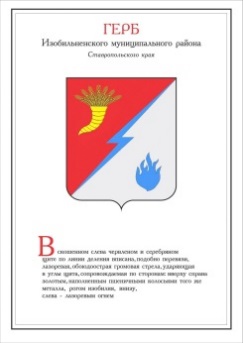 ДУМА ИЗОБИЛЬНЕНСКОГО городского округаСТАВРОПОЛЬСКОГО КРАЯПЕРВОГО СОЗЫВАРЕШЕНИЕ23 августа 2019 года                      г. Изобильный                                      №302О Порядке доступа к информации о деятельности Думы Изобильненского городского округа Ставропольского краяВ соответствии с Федеральным законом от 09 февраля 2009 года №8-ФЗ «Об обеспечении доступа к информации о деятельности государственных органов и органов местного самоуправления», пунктом 50 части 2 статьи 30 Устава Изобильненского городского округа Ставропольского края, частью 3 статьи 29 Регламента Думы Изобильненского городского округа Ставропольского края, утвержденного решением Думы Изобильненского городского округа Ставропольского края от 20 февраля 2018 года №89Дума Изобильненского городского округа Ставропольского края РЕШИЛА:1. Утвердить Порядок доступа к информации о деятельности Думы Изобильненского городского округа Ставропольского края согласно приложению 1.2. Признать утратившими силу некоторые решения совета Изобильненского муниципального района Ставропольского края и представительных органов городских и сельских поселений, входивших в состав Изобильненского района Ставропольского края, согласно приложению 2.3. Контроль за выполнением настоящего решения возложить на комитет Думы Изобильненского городского округа Ставропольского края по вопросам законности и местного самоуправления.4. Настоящее решение вступает в силу со дня его официального опубликования (обнародования).Порядок доступа к информации о деятельности Думы Изобильненского городского округа Ставропольского края  1. Общие положения 1.1. Настоящий Порядок доступа к информации о деятельности Думы Изобильненского городского округа Ставропольского края (далее – Порядок) регулирует отношения, связанные с обеспечением доступа граждан, организаций, общественных объединений, органов государственной власти, органов местного самоуправления к информации о деятельности Думы Изобильненского городского округа Ставропольского края (далее – Дума городского округа).1.2. Порядок разработан в соответствии с Конституцией Российской Федерации, Федеральным законом от 09 февраля 2009 года №8-ФЗ «Об обеспечении доступа к информации о деятельности государственных органов и органов местного самоуправления» (далее - Федеральный закон), другими федеральными законами, иными нормативными правовыми актами Российской Федерации, Уставом Изобильненского городского округа Ставропольского края (далее - Устав городского округа) и решениями Думы Изобильненского городского округа Ставропольского края.1.3. Для целей настоящего Порядка используются следующие основные понятия:информация о деятельности Думы городского округа - информация (в том числе документированная), созданная в пределах своих полномочий Думой городского округа либо поступившая в Думу городского округа. К информации о деятельности Думы городского округа относятся муниципальные правовые акты городского округа, принятые Думой городского округа или председателем Думы городского округа, устанавливающие структуру Думы городского округа, полномочия, порядок формирования и деятельности, а также статистическая, аналитическая и иная информация, касающаяся ее деятельности;пользователь информацией - гражданин (физическое лицо), организация (юридическое лицо), общественное объединение, осуществляющие поиск информации о деятельности Думы городского округа;запрос - обращение пользователя информацией в устной или письменной форме, в том числе в виде электронного документа, в Думу городского округа либо к ее должностному лицу о предоставлении информации о деятельности Думы городского округа;официальный сайт Думы городского округа (далее - официальный сайт) - сайт в информационно-телекоммуникационной сети «Интернет» (далее - сеть «Интернет»), содержащий информацию о деятельности Думы городского округа, - http://izobduma.ru/.1.4. Действие настоящего Порядка не распространяется на:1) отношения, связанные с обеспечением доступа к персональным данным, обработка которых осуществляется Думой городского округа;2) порядок рассмотрения Думой городского округа обращений граждан;3) порядок предоставления Думой городского округа в государственные органы, иные органы местного самоуправления информации о своей деятельности в связи с осуществлением указанными органами своих полномочий.1.5. Основными требованиями при обеспечении доступа к информации о деятельности Думы городского округа являются достоверность представляемой информации, соблюдение сроков и установленной настоящим Порядком процедуры предоставления информации.1.6. Расходы, связанные с обеспечением доступа к информации, производятся Думой городского округа за счет средств, предусмотренных в бюджете Изобильненского городского округа Ставропольского края на ее содержание.2. Организация доступа к информации о деятельности Думы городского округа 2.1. Дума городского округа обеспечивает доступ к информации о своей деятельности в пределах своих полномочий, за исключением информации ограниченного доступа, в соответствии с требованиями Федерального закона, нормативных правовых актов Ставропольского края, настоящего Порядка.Ограничение доступа к информации о деятельности Думы городского округа устанавливается федеральными законами.2.2. В целях реализации настоящего Порядка:1) председатель Думы Изобильненского городского округа Ставропольского края (далее – председатель Думы городского округа):организует работу и принимает необходимые решения по обеспечению доступа к информации о деятельности Думы городского округа;обобщает предложения по вопросам улучшения работы, связанной с обеспечением доступа к информации о деятельности Думы городского округа; контролирует обеспечение доступа к информации о деятельности Думы городского округа;принимает меры по устранению нарушений, выявленных в ходе осуществления контроля, а также по привлечению уполномоченных должностных лиц и муниципальных служащих к ответственности, предусмотренной законодательством Российской Федерации;2) председатели комитетов Думы городского округа:предоставляют информацию о деятельности комитета;вносят предложения по улучшению работы, связанной с обеспечением доступа к информации о деятельности Думы городского округа; 3) аппарат Думы городского округа:обеспечивает исполнение настоящего Порядка;вносит вопросы, касающиеся обеспечения доступа к информации о деятельности Думы городского округа, на рассмотрение председателя Думы городского округа;вносит предложения по вопросам улучшения работы, связанной с обеспечением доступа к информации о деятельности Думы городского округа.2.3. Доступ к информации о деятельности Думы городского округа обеспечивается следующими способами:1) обнародование (опубликование) информации в средствах массовой информации;2) размещение информации в сети «Интернет» на официальном сайте;3) размещение информации в помещениях, занимаемых Думой городского округа, и в иных, отведенных для этих целей местах;4) ознакомление пользователей информацией с информацией в помещениях, занимаемых Думой городского округа, а также через библиотечные и архивные фонды;5) присутствие граждан (физических лиц), в том числе представителей организаций (юридических лиц), общественных объединений, государственных органов и органов местного самоуправления на заседаниях Думы городского округа, ее органов;6) предоставление информации о деятельности пользователям информацией по их запросу.3. Обнародование (опубликование) информации 3.1. Обнародование (опубликование) информации о деятельности Думы городского округа осуществляется в средствах массовой информации, территория распространения которых включает территорию Изобильненского городского округа Ставропольского края, в соответствии с законодательством.3.2. Решение о составе публикуемой информации и периодичности ее размещения принимается председателем Думы городского округа.3.3. Порядок опубликования (обнародования) муниципальных правовых актов Думы городского округа устанавливается Уставом городского округа.4. Размещение информации в сети «Интернет» на официальном сайте4.1. Информация о деятельности Думы городского округа размещается в сети «Интернет» на официальном сайте с указанием адреса электронной почты, по которому пользователем информацией может быть направлен запрос и получена запрашиваемая информация.4.2. Перечень информации о деятельности Думы городского округа, размещаемой в сети «Интернет», утверждается постановлением председателя Думы Изобильненского городского округа Ставропольского края в соответствии с требованиями законодательства.5. Размещение информации в помещениях, занимаемых Думой городского округа, и в иных, отведенных для этих целей местах5.1. Информация о деятельности Думы городского округа, обладающая особой актуальностью для посетителей Думы городского округа, размещается на стационарных информационных стендах (и (или) других технических средствах аналогичного назначения) в общедоступных зонах помещений Думы городского округа.5.2. Информация содержит:почтовый адрес, адрес электронной почты, номера телефонов работников аппарата Думы городского округа, уполномоченных предоставлять устную информацию о деятельности Думы городского округа;режим работы Думы городского округа;сведения о председателе Думы городского округа;сведения о графике, месте и времени приема граждан и представителей организаций председателем Думы городского округа, порядке записи на прием;сведения о графике, месте и времени приема граждан депутатами Думы городского округа, порядке записи на прием;сведения о должностном лице, к полномочиям которого отнесены организация приема граждан, рассмотрение их обращений, а также номер телефона, по которому можно получить информацию справочного характера;условия и порядок получения информации о деятельности Думы городского округа.5.3. Содержание информации на стационарных информационных стендах обновляется по мере внесения изменений в соответствующие муниципальные нормативные правовые акты.6. Ознакомление с информацией в помещениях, занимаемых Думой городского округа, а также через библиотечные и архивные фонды6.1. По обращению пользователя информацией в помещениях, занимаемых Думой городского округа, ему может быть предоставлена возможность ознакомиться с информацией о деятельности Думы городского округа и принятыми ею решениями.Обращения учитываются аппаратом Думы городского округа путем ведения журнала, содержащего информацию о пользователе информацией, сути обращения, об исполнении обращения.6.2. Библиотечные фонды содержат информацию об опубликованных в газетах «Наше время», «Изобильненский муниципальный вестник» нормативных решениях Думы городского округа.Доступ к получению соответствующей информации осуществляется в помещениях библиотек Изобильненского городского округа в соответствии с установленным режимом их работы.6.3. Архивные фонды содержат информацию о деятельности Думы городского округа в объеме, установленном законодательством Российской Федерации об архивном деле.Ознакомление пользователей информацией с архивными фондами осуществляется в порядке, определенном законодательством Российской Федерации.7. Присутствие граждан, в том числе представителей организаций,государственных органов и органов местного самоуправления на заседаниях Думы городского округа7.1. Порядок присутствия граждан (физических лиц), в том числе представителей организаций (юридических лиц), общественных объединений, государственных органов и органов местного самоуправления на заседании Думы городского округа, определен статьей 30 Регламента Думы Изобильненского городского округа Ставропольского края, утвержденного решением Думы Изобильненского городского округа Ставропольского края от 20 февраля 2018 года №89.8. Предоставление информации о деятельности Думы городского округа по запросу8.1. Пользователь информацией имеет право обращаться с запросом в Думу городского округа, как непосредственно, так и через своего представителя, полномочия которого оформлены в установленном законом порядке.Регистрация и рассмотрение запросов осуществляется в порядке и в сроки, установленные статьей 18 Федерального закона.Регистрацию запросов, в письменной форме, поступивших по сети Интернет по адресу электронной почты, указанному на официальном сайте, устных запросов и контроль за своевременностью ответов на указанные запросы осуществляет аппарат Думы городского округа.8.2. Информация о деятельности Думы городского округа предоставляется в устной форме и в виде документированной информации, в том числе в виде электронного документа. Форма предоставления информации может определяться в запросе пользователем информацией. При невозможности предоставления указанной информации в запрашиваемой форме, информация предоставляется в том виде, в каком она имеется в Думе городского округа. 8.3. Информация о деятельности Думы городского округа справочного характера предоставляется в устной форме пользователям информацией во время приема в Думе городского округа. К ней относится:информация о порядке получения информации;почтовый адрес, номера телефонов для справок;фамилии, имена, отчества председателя Думы городского округа, его заместителей, председателей комитетов, депутатов; режим работы, даты заседаний;график приема граждан, сведения о проезде к местам ведения приема;иная информация справочного характера. Указанная информация предоставляется также по телефонам 2-77-98,          2-77-91.8.4. Информация о деятельности Думы городского округа по запросу предоставляется в виде ответа на запрос, в котором содержится или к которому прилагается запрашиваемая информация либо в котором содержится мотивированный отказ в предоставлении указанной информации. В ответе на запрос указываются наименование, почтовый адрес Думы городского округа, должность лица, подписавшего ответ, а также реквизиты ответа на запрос (регистрационный номер и дата).При запросе информации о деятельности Думы городского округа, опубликованной в средствах массовой информации, либо размещенной в сети «Интернет», в ответе на запрос Дума городского округа вправе ограничиться указанием названия, даты выхода и номера средства массовой информации, в котором опубликована запрашиваемая информация, и (или) электронного адреса официального сайта, на котором размещена запрашиваемая информация.8.5. Информация о деятельности Думы городского округа не предоставляется в случае, если:1) содержание запроса не позволяет установить запрашиваемую информацию о деятельности Думы городского округа;2) в запросе не указан почтовый адрес, адрес электронной почты или номер факса для направления ответа на запрос либо номер телефона, по которому можно связаться с направившим запрос пользователем информацией;3) запрашиваемая информация не относится к деятельности Думы городского округа;4) запрашиваемая информация относится к информации ограниченного доступа;5) запрашиваемая информация ранее предоставлялась пользователю информацией;6) в запросе ставится вопрос о правовой оценке актов, принятых Думой городского округа, проведении анализа деятельности Думы городского округа или проведении иной аналитической работы, непосредственно не связанной с защитой прав направившего запрос пользователя информацией.Дума городского округа вправе не предоставлять информацию о своей деятельности по запросу, если эта информация опубликована в средстве массовой информации или размещена в сети «Интернет».В случае наличия основания для отказа в предоставлении информации, предусмотренного настоящим подпунктом, Дума городского округа информирует об этом заявителя.8.6. Пользователю информацией предоставляется на бесплатной основе информация о деятельности Думы городского округа:1) передаваемая в устной форме;2) размещаемая Думой городского округа в сети «Интернет», а также в отведенных для размещения информации о деятельности Думы городского округа местах;3) затрагивающая права и установленные законодательством Российской Федерации обязанности заинтересованного пользователя информацией;4) иная установленная Федеральным законом информация о деятельности Думы городского округа.8.7. Плата за предоставление информации о деятельности Думы городского округа взимается в случае ее предоставления по запросу, если объем запрашиваемой и полученной информации превышает определенный Правительством Российской Федерации объем информации, предоставляемой на бесплатной основе. Порядок взимания платы устанавливается Правительством Российской Федерации.В этом случае пользователем информацией оплачиваются расходы на изготовление копий запрашиваемых документов и (или) материалов, а также расходы, связанные с их пересылкой по почте.Средства, полученные в качестве платы за предоставление информации о деятельности Думы городского округа, подлежат зачислению в бюджет Изобильненского городского округа Ставропольского края.8.8. Дума городского округа, предоставившая информацию, содержащую неточные сведения, по письменному мотивированному заявлению пользователя информацией обязана безвозмездно устранить имеющиеся неточности в срок, не превышающий 14 рабочих дней.9. Ответственность за нарушение настоящего Порядка9.1. Контроль за обеспечением доступа к информации о деятельности Думы городского округа осуществляет председатель Думы городского округа.9.2. Лица, виновные в нарушении права на доступ к информации о деятельности Думы городского округа, несут ответственность в соответствии с законодательством Российской Федерации.Перечень решений совета Изобильненского муниципального района Ставропольского края и представительных органов городских и сельских поселений, входивших в состав Изобильненского района Ставропольского края, признанных утратившими силу	1. Решение совета Изобильненского муниципального района Ставропольского края от 02 июля 2010 года №223 «О Порядке доступа к информации о деятельности совета Изобильненского муниципального района Ставропольского края».2. Решение Совета станицы Баклановской Изобильненского района Ставропольского края от 15 октября 2010 года №302 «О Порядке доступа к информации о деятельности органов местного самоуправления станицы Баклановской Изобильненского района Ставропольского края».3. Решения Совета города Изобильного Ставропольского края:от 20 октября 2010 года №417 «О Порядке организации доступа к информации о деятельности органов местного самоуправления города Изобильного Ставропольского края»;от 21 февраля 2014 года №143 «О внесении изменений и дополнений в Порядок организации доступа к информации о деятельности органов местного самоуправления города Изобильного Ставропольского края».4. Решение Совета Каменнобродского сельсовета Изобильненского района Ставропольского края от 27 декабря 2010 года №298 «О Положении о порядке доступа к информации о деятельности органов местного самоуправления Каменнобродского сельсовета Изобильненского района Ставропольского края».5. Решение совета Новоизобильненского сельсовета Изобильненского района Ставропольского края от 10 сентября 2010 года №284 «О Положении о порядке доступа к информации о деятельности органов местного самоуправления Новоизобильненского сельсовета Изобильненского района Ставропольского края».6. Решение совета станицы Новотроицкой Изобильненского района Ставропольского края 15 марта 2011 года №170 «О Порядке доступа к информации о деятельности органов местного самоуправления станицы Новотроицкой Изобильненского района Ставропольского края».7. Решение Совета Передового сельсовета Изобильненского района Ставропольского края от 26 августа 2010 года №197 «О Порядке доступа к информации о деятельности органов местного самоуправления Передового сельсовета Изобильненского района Ставропольского края».8. Решение Совета поселка Рыздвяного Изобильненского района Ставропольского края от 24 июня 2010 года №396 «О Положении о порядке доступа к информации о деятельности органов местного самоуправления поселка Рыздвяного Изобильненского района Ставропольского края».9. Решение Совета хутора Спорного Изобильненского района Ставропольского края от 11 февраля 2011 года №352 «О Положении о порядке организации доступа к информации о деятельности органов местного самоуправления хутора Спорного Изобильненского района Ставропольского края».10. Решения совета Староизобильненского сельсовета Изобильненского района Ставропольского края:от 27 июля 2010 года №395 «О Порядке доступа к информации о деятельности органов местного самоуправления Староизобильненского сельсовета Изобильненского района Ставропольского края»;от 16 июня 2011 года №461 «О внесении изменений в некоторые решения совета Староизобильненского сельсовета Изобильненского района Ставропольского края»;от 18 июня 2014 года №164 «О внесении изменений в Порядок доступа к информации о деятельности органов местного самоуправления Староизобильненского сельсовета Изобильненского района Ставропольского края, утвержденный решением совета Староизобильненского сельсовета от 27 июля 2010 года №395».	11. Решение Совета села Тищенского Изобильненского района Ставропольского края от 11 мая 2011 года №446 «О Порядке доступа к информации о деятельности органов местного самоуправления села Тищенского Изобильненского района Ставропольского края».Председатель Думы Изобильненского городского округа Ставропольского края А.М. РоговГлава Изобильненского городского округа Ставропольского края В.И. КозловПриложение 1к решению Думы Изобильненского городского округа Ставропольского краяот 23 августа 2019 года №302Приложение 1к решению Думы Изобильненского городского округа Ставропольского краяот 23 августа 2019 года №302Приложение 1к решению Думы Изобильненского городского округа Ставропольского краяот 23 августа 2019 года №302Приложение 1к решению Думы Изобильненского городского округа Ставропольского краяот 23 августа 2019 года №302Приложение 1к решению Думы Изобильненского городского округа Ставропольского краяот 23 августа 2019 года №302Приложение 2к решению Думы Изобильненского городского округа Ставропольского краяот 23 августа 2019 года №302